EK Sözlü ve yazılı sınavlarda sorulan sorular ve sınav kâğıtları paraflanmış ve ağzı kapatılmış zarf içinde Enstitüye teslim edilir.T.C.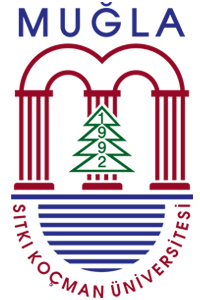 MUĞLA SITKI KOÇMAN ÜNİVERSİTESİSAĞLIK BİLİMLERİ ENSTİTÜSÜYETERLİK SINAVI TUTANAK FORMUAna Bilim Dalı: ……………………………………………………………………………………………………………………………………..Program: ……………………………………………………………………………………………………………………………...….............Öğrencinin Adı Soyadı: ……………………………………………………………………………………………………….…………….….Öğrencinin Dönemi: ………………………………………………………………………….………………………………………….……...Öğrencinin Yeterlik Dönemi: 	 1.	 2.DOKTORA YETERLİK SINAV JÜRİSİ TARAFINDAN DOLDURULACAKTIR.Yukarıda bilgileri yazılı öğrencinin Yeterlik Sınavına ilişkin Sınav Jürisi ve Yeterlik Komitesi tutanağı aşağıdadır. Doktora Yeterlik Sınav Jürisi ..... . ..... . 20.… tarihinde toplanarak öğrencinin yazılı ve sözlü sınavlarda almış olduğu başarı düzeylerini değerlendirmiş ve öğrencinin Doktora Yeterlik Sınavında oy birliği /  oy çokluğu* ile  başarılı /  başarısız olduğuna karar vermiştir.*Oy çokluğu durumunda oran mutlaka yazılmalı ve muhalefet notları sınav evrakına eklenmelidir.Öğrencinin fazladan ders/dersler alması  gereklidir /  gerekli değildir.Yönetmelik Madde 35-5 Doktora yeterlik sınav jürisi, yeterlik sınavını başaran bir öğrencinin, ders yükünü tamamlamış olsa bile, toplam ders sayısının 1/3’ünü geçmemek şartıyla fazladan ders/dersler almasını isteyebilir. Öğrenci, bu dersleri başarmak zorundadır.DOKTORA YETERLİK KOMİTESİ TARAFINDAN DOLDURULACAKTIR	Tarih	İmza		Ana Bilim Dalı Başkanı